Appendix C.1State Child nutrition Director Survey 2020-2021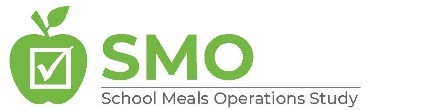 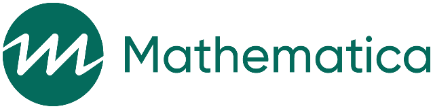 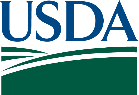 State Agency Child Nutrition Director COVID-19 Waiver CollectionSchool Year 2020–2021Sponsored by:U.S. Department of AgricultureFood and Nutrition ServiceIntroductionThe U.S. Department of Agriculture (USDA), Food and Nutrition Service (FNS), has contracted with Mathematica to conduct the School Meals Operations (SMO) Study. This survey is collecting information on the statutory reporting requirements for the nationwide COVID-19 Child Nutrition waivers that FNS authorized from March through September 2020 during the federally declared COVID-19 public health emergency. If your State Agency received individual Child Nutrition waivers to support meal service during COVID-19 closures in early March, please respond considering those waivers as well as the nationwide waivers that were authorized following enactment of the Families First Coronavirus Response Act. These waivers apply to the following Child Nutrition Programs:National School Lunch Program (NSLP)School Breakfast Program (SBP)Seamless Summer Option (SSO)Summer Food Service Program (SFSP)Child and Adult Care Food Program (CACFP)*Federal statute requires each State Agency that oversees these programs to report on: The use of each waiver by the State Agency and local program operators, andA description of whether and how each waiver resulted in improved services to children.In addition, three waivers have additional reporting requirements. State Agencies must report:For the Nationwide Waiver to Extend Area Eligibility Waivers, how new meal sites were selected to serve children who were previously eligible or newly eligible for program benefits due to the economic impacts of COVID-19; For the Nationwide Waiver to Allow Parents and Guardians to Pick Up Meals for Children, plans taken to ensure that meals were distributed only to parents or guardians of eligible children and that duplicate meals were not distributed to any child; and For the Nationwide Waiver to Allow Meal Pattern Flexibility in the Child Nutrition Programs, information on when and where this waiver was in effect and for what food components.*	This study is focused on Child Nutrition Programs and is not collecting information on use of the waivers for CACFP operations in adult day care centers.Full participation in the SMO Study will satisfy your State Agency’s mandatory reporting requirements for 21 nationwide COVID-19 Child Nutrition waivers. The final section of this survey includes questions about Child Nutrition Program meal service operations during the COVID-19 pandemic months of March through September 2020. FNS is seeking this information to better understand implementation processes, challenges, and impacts of the waivers to inform future Child Nutrition Program policy, procedures, and guidance. Although FNS provided additional options and flexibilities to feed children from March through September 2020 during the COVID-19 public health emergency, including Pandemic-EBT and the Meals to You public-private partnership, this study is focused on the use and impact of the 21 nationwide COVID-19 Child Nutrition waivers.The information you provide about yourself and other individuals in your organizations will be kept private to the full extent allowed by law. This means that your personal information will be kept private and not associated with any of your responses about your agencies’ operations. The responses you provide about operations may be tabulated by State so that the public will be able to determine how your agency operates within the Child Nutrition Programs. We thank you in advance for your time and cooperation in this important study. If you have any questions about the study, please email [STUDY EMAIL] or call Mathematica toll-free at [STUDY PHONE LINE]. WaiversCOVID-19: Child Nutrition Response #2: Nationwide Waiver to Allow Non-congregate Feeding in the Child Nutrition Programs COVID-19: Child Nutrition Response #1: Nationwide Waiver to Allow Meal Service Time Flexibility in the Child Nutrition Programs COVID-19: Child Nutrition Response #3: Nationwide Waiver of the Activity Requirement in Afterschool Care Child Nutrition Programs COVID-19: Child Nutrition Response #4: Nationwide Waiver to Allow Meal Pattern Flexibility in the Child Nutrition Programs COVID-19: Child Nutrition Response #5: Nationwide Waiver to Allow Parents and Guardians to Pick Up Meals for Children COVID-19: Child Nutrition Response #6: Nationwide Waiver of Community Eligibility Provision Deadlines in the National School Lunch and School Breakfast Programs COVID-19: Child Nutrition Response #32: Nationwide Waiver to Extend Area Eligibility Waivers COVID-19: Child Nutrition Response #12: Nationwide Waiver of 60 Day Reporting Requirements for January and February 2020 COVID-19: Child Nutrition Response #18: Nationwide Waiver of Local School Wellness Policy Triennial Assessments in the NSLP and SFSPCOVID-19: Child Nutrition Response #20: Nationwide Waiver of Annual Review Requirements for State Agencies in the Child and Adult Care Food Program COVID-19: Child Nutrition Response #7: Nationwide Waiver of Monitoring Requirements for Sponsors in the Child and Adult Care Food Program COVID-19: Child Nutrition Response #8: Nationwide Waiver of Onsite Monitoring Requirements for State Agencies in the Child and Adult Care Food Program COVID-19: Child Nutrition Response #9: Nationwide Waiver of Onsite Monitoring Requirements in the School Meals Programs - Revised COVID-19: Child Nutrition Response #10: Nationwide Waiver of Onsite Monitoring Requirements for Sponsoring Organizations in the Summer Food Service Program COVID-19: Child Nutrition Response #11: Nationwide Waiver of Onsite Monitoring Requirements for State Agencies in the Summer Food Service Program COVID-19: Child Nutrition Response #17: Nationwide Waiver of Meal Service Time Restrictions in the Summer Food Service Program and the National School Lunch Program Seamless Summer OptionCOVID-19: Child Nutrition Response #16: Nationwide Waiver to Allow Offer Versus Serve Flexibilities in the Summer Food Service Program COVID-19: Child Nutrition Response #15: Nationwide Waiver to Waive First Week Site Visits in the Summer Food Service Program COVID-19: Child Nutrition Response #14: Nationwide Waiver to Allow Area Eligibility for Closed Enrolled Sites in SFSP and the NSLP Seamless Summer Option COVID-19: Child Nutrition Response #19: Nationwide Waiver of Food Service Management Contract Duration in the National School Lunch Program and Summer Food Service Program COVID-19: Child Nutrition Response #21: Nationwide Waiver to Extend Unanticipated School Closure Operations In addition, the SMO study will meet the reporting requirements associated with the following waivers, which were applied during March-September 2020:Extensions of any nationwide waiver listed above; Any statewide waiver under Section 12(l) of the NSLA allowing area eligibility flexibility in the Summer Food Service Program (SFSP) and National School Lunch Program Seamless Summer Option (SSO);Any statewide waiver approval under Section 12(l) of the NSLA allowing non-congregate feeding;Any statewide waiver approval under Section 12(l) of the NSLA allowing SFSP/SSO operations during unanticipated school closures at school sites that was applied during COVID-19-related closures;COVID–19: Child Nutrition Response #37: Nationwide Waiver to Allow Offer Versus Serve Flexibility for Senior High Schools in the NSLP for SY 2020–21; and, COVID-19: Child Nutrition Response #57: Nationwide Waiver to Allow Reimbursement for Meals Served Prior to Notification of Approval and Provide Flexibility for Pre-Approval Visits in the Summer Food Service Program.Contact InformationBefore starting the survey, please fill in the requested contact information below. If the information below is prefilled, please review and update the information as necessary.	Please fill in the contact information for the State Child Nutrition Director below: (Update where necessary)First Name:	Last Name:	Street Address 1:	Street Address 2:	City:	State:	Zip: 	Phone Number:	Ext.Email:		If you are not the State Child Nutrition Director, please fill in your name and contact information: First Name:	Last Name:	Title:	Street Address 1:	Street Address 2:	City:	State:	Zip: 	Phone Number:	Ext.Email:	GlossaryPROGRAMMER NOTE: INCLUDE A LINK FOR THE GLOSSARY IN LOWER LEFT CORNER OF EVERY PAGE.Bulk food packages: Food packages that contain more than one Child Nutrition Program meal.Institutions: Any independent center or sponsoring organization of day care homes or child care centers that enters into an agreement with the State Agency to assume responsibility for CACFP operations.Local Program Operators: SFAs, sponsors, or institutions that operate NSLP, SBP, SSO, SFSP, or CACFP.  School food authority (SFA): The governing body that has the legal authority to operate a lunch or breakfast program in one or more public or private schools.Sponsors: A public or private non-profit SFA or another public or private non-profit organization that is approved by the State Agency to participate in the SFSP.A.	Questions for each access waiver A_intro. This section asks about use of the [WAIVER]. Please answer the following questions focusing on use of the waiver from March through September 2020.A1.	For which Child Nutrition Programs did local program operators use the [WAIVER]? 	Local program operators include School Food Authorities (SFAs), Summer Food Service Program (SFSP) sponsors, or Child and Adult Care Food Program (CACFP) institutions. 	[DISPLAY AS HOVER TEXT OVER “SFAs”: The governing body that has the legal authority to operate a lunch program in one or more public or private schools.]	[DISPLAY AS HOVER TEXT OVER “Sponsors”: A public or private non-profit SFA or another public or private non-profit organization that is approved by the State Agency to participate in the SFSP.]	[DISPLAY AS HOVER TEXT OVER “institutions”: Any independent center or sponsoring organization of day care homes or child care centers.]	DISPLAY EACH PROGRAM ONLY FOR LISTED WAIVERS.Select ALL THAT APPLY	[WAIVERS 1, 2, 3, 4, 5] National School Lunch Program	1[WAIVERS 1, 2, 4, 5] School Breakfast Program	2	[WAIVERS 1, 2, 4, 5, 7, 16] Seamless Summer Option	3[WAIVERS 1, 2, 4, 5, 7, 16] Summer Food Service Program	4[WAIVERS 1, 2, 3, 4, 5] Child and Adult Care Food Program	5NO RESPONSE	M	A2a. 	How many SFAs used the [WAIVER] for NSLP anytime between March and September 2020? Please enter the number of SFAs that used the waiver during this timeframe and then select a corresponding response option to indicate whether this is the actual number or your best estimate. If you do not have enough information to provide a reasonably close estimate, please select “Don’t Know." 		NUMBER OF SFAs	Actual number of SFAs, data provided by all SFAs 	1	Estimated number of SFAs, data not provided by all SFAs	2	Don’t know- data not collected	dNO RESPONSE	M	 A2b. 	How many SFAs used the [WAIVER] for SBP anytime between March and September 2020? 	Please enter the number of SFAs that used the waiver during this timeframe and then select a corresponding response option to indicate whether this is the actual number or your best estimate. If you do not have enough information to provide a reasonably close estimate, please select “Don’t Know." 		 NUMBER OF SFAS	Actual number of SFAs, data provided by all SFAs 	1	Estimated number of SFAs, data not provided by all SFAs	2	Don’t know- data not collected	dNO RESPONSE	M	 A2c. 	How many SFAs used the [WAIVER] for SSO anytime between March and September 2020? 	Please enter the number of SFAs that used the waiver during this timeframe and then select a corresponding response option to indicate whether this is the actual number or your best estimate. If you do not have enough information to provide a reasonably close estimate, please select “Don’t Know." 		 NUMBER OF SFAS	Actual number of SFAs, data provided by all SFAs 	1	Estimated number of SFAs, data not provided by all SFAs	2	Don’t know- data not collected	dNO RESPONSE	M	 A2d. 	How many sponsors (including SFAs) used the [WAIVER] for SFSP anytime between March and September 2020? 	Please enter the number of sponsors (including SFAs) that used the waiver during this timeframe and then select a corresponding response option to indicate whether this is the actual number or your best estimate. If you do not have enough information to provide a reasonably close estimate, please select “Don’t Know." 		 NUMBER OF SPONSORS 	Actual number of sponsors, data provided by all sponsors 	1	Estimated number of sponsors, data not provided by all sponsors	2	Don’t know- data not collected	d	 NO RESPONSE	MDISPLAY A2e AND A2f ON SAME PAGE.A2e. 	How many institutions that operate childcare centers used the [WAIVER] for CACFP anytime between March and September 2020? 	Please enter the number of childcare centers that used the waiver during this timeframe and then select a corresponding response option to indicate whether this is the actual number or your best estimate. If you do not have enough information to provide a reasonably close estimate, please select “Don’t Know." 	[DISPLAY AS HOVER TEXT OVER “institutions”: Any independent center or sponsoring organization of day care homes or child care centers.]		 NUMBER OF INSTITUTIONS THAT OPERATE CHILDCARE CENTERS	Actual number of institutions that operate childcare centers, data provided by all childcare centers	1	Estimated number of institutions that operate childcare centers, data not provided by all childcare centers	2	Don’t know- data not collected	d	 NO RESPONSE	MDISPLAY A2e AND A2f ON SAME PAGE.A2f. 	How many institutions that operate family daycare homes used the [WAIVER] for CACFP anytime between March and September 2020? 	Please enter the number of family daycare homes that used the waiver during this timeframe and then select a corresponding response option to indicate whether this is the actual number or your best estimate. If you do not have enough information to provide a reasonably close estimate, please select “Don’t Know." 		 NUMBER OF INSTITUTIONS THAT OPERATE FAMILY DAYCARE HOMES	Actual number of institutions that operate family daycare homes, data provided by all family daycare homes	1	Estimated number of institutions that operate family daycare homes, data not provided by all family daycare homes	2	Don’t know- data not collected	d	 NO RESPONSE	MA3.	[IF WAIVERS 1, 2, 3, 4, 5, 7, OR 16, FILL: For each program,] approximately what proportion of local program operators that provided meal service during the federally declared COVID-19 public health emergency used the [WAIVER]? 	ONLY DISPLAY PROGRAM IF CORRESPONDING A2 QUESTION=D.A4.	[IF WAIVERS 1, 2, 3, 4, 5, 7, OR 16, FILL: For each program,] approximately what proportion of local program operators that provided meal service during the federally declared COVID-19 public health emergency requested technical assistance with the [WAIVER]? 	DISPLAY PROGRAM IF SELECTED IN A1 FOR WAIVERS 1, 2, 3, 4, 5, 7, 16, DISPLAY ONLY SFSP FOR WAIVER 17.A5.	For which local program operators did your agency provide technical assistance to support compliance with program requirements prior to their implementation of the [WAIVER]? 	[DISPLAY AS HOVER TEXT OVER “institutions”: Any independent center or sponsoring organization of day care homes or child care centers.]	SFAs for NSLP, SBP, or SSO	1	 	Sponsors for SFSP	2		[WAIVER 4 ONLY] Institutions for CACFP	3		None- No technical assistance or support provided prior to implementation of waiver	0 NO RESPONSE	M	 A5a. 	Please briefly describe the technical assistance or support your agency provided to local program operators prior to their implementation of the [WAIVER]. A6.	States that implemented the Nationwide Meal Pattern Waiver are required to report when and where the waiver was in effect and for what food components. Please follow the instructions provided for the administrative data request to submit a file with this information to the SMO secure file transfer site .	If you need assistance accessing the SMO secure file transfer site, please email [STUDY EMAIL] or call toll-free at [STUDY PHONE LINE].	File submitted	1	GO TO A7	Unable to submit file- need assistance accessing secure file transfer site	2 GO TO A7	Unable to submit file- data not available	0 GO TO A8NO RESPONSE	M	A7.      What extent of information on Nationwide Meal Pattern Waiver use by local program operators is included in the file?A8.	Why are you not able to provide a file with this information? 	Select ALL THAT APPLY	Did not collect this information	1Other (Specify)	2NO RESPONSE	M	 A9.	For each program, please indicate which food component requirements local program operators waived with the Nationwide Meal Pattern Waiver. 	DISPLAY EACH PROGRAM SELECTED IN A1.A10.	For each program, please indicate which vegetable subgroup requirements local program operators waived with the Nationwide Meal Pattern Waiver. 	DISPLAY EACH PROGRAM WHERE A1=2.A11.	Approximately what proportion of local program operators waived requirements for two or more food components in each program with the Nationwide Meal Pattern Waiver? 	DISPLAY EACH PROGRAM SELECTED IN A1.A12a. 	For SFAs that used the Nationwide Meal Pattern Waiver for NSLP, approximately what proportion implemented it in the following ways?NO RESPONSE	MA12b. 	For SFAs that used the Nationwide Meal Pattern Waiver for SBP, approximately what proportion implemented it in the following ways?NO RESPONSE	MA12c. 	For SFAs that used the Nationwide Meal Pattern Waiver for SSO, approximately what proportion implemented it in the following ways?NO RESPONSE	MA12d. 	For sponsors that used the Nationwide Meal Pattern Waiver for SFSP, approximately what proportion implemented it in the following ways?NO RESPONSE	MA12e. 	For institutions that used the Nationwide Meal Pattern Waiver for CACFP, approximately what proportion implemented it in the following ways?[DISPLAY AS HOVER TEXT OVER “institutions”: Any independent center or sponsoring organization of day care homes or child care centers.]NO RESPONSE	MA13a. 	For SFAs that used the [WAIVER], approximately what proportion implemented the following meal delivery methods, meal options, and meal counting methods for NSLP, SBP or SSO?	Bulk food packages: Food packages that contain more than one Child Nutrition Program meal.NO RESPONSE	MA13b. 	For sponsors that used the [WAIVER], approximately what proportion implemented the following meal delivery methods, meal options, and meal counting methods for SFSP?	Bulk food packages: Food packages that contain more than one Child Nutrition Program meal.NO RESPONSE	MA13c. 	For institutions that used the [WAIVER], approximately what proportion implemented the following meal delivery methods, meal options, and meal counting methods for CACFP?Bulk food packages: Food packages that contain more than one Child Nutrition Program meal.NO RESPONSE	MA14a. 	For SFAs that used the Nationwide Parent/Guardian Meal Pickup Waiver for NSLP, SBP, or SSO, approximately what proportion used the following methods to ensure that meals were distributed only to parents or guardians of eligible children?NO RESPONSE	MA14b. 	For sponsors that used the Nationwide Parent/Guardian Meal Pickup Waiver for SFSP, approximately what proportion used the following methods to ensure that meals were distributed only to parents or guardians of eligible children? NO RESPONSE	MA14c. 	For institutions that used the Nationwide Parent/Guardian Meal Pickup Waiver for CACFP approximately what proportion used the following methods to ensure that meals were distributed only to parents or guardians of eligible children? NO RESPONSE	MA15a. 	For SFAs that used the Nationwide Parent/Guardian Meal Pickup Waiver for NSLP, SBP, or SSO, approximately what proportion used the following methods to ensure that duplicate meals were not distributed to any child?NO RESPONSE	MA15b. 	For sponsors that used the Nationwide Parent/Guardian Meal Pickup Waiver for SFSP, approximately what proportion used the following methods to ensure that duplicate meals were not distributed to any child?NO RESPONSE	MA15c. 	For institutions that used the Nationwide Parent/Guardian Meal Pickup Waiver for CACFP, approximately what proportion used the following methods to ensure that duplicate meals were not distributed to any child?NO RESPONSE	MA16. 	For SFAs that used the Area Eligibility Waiver for SSO, approximately what proportion used the following methods to target children who were previously or newly eligible for benefits using the following approaches?NO RESPONSE	MA17 	For sponsors that used the Area Eligibility Waiver for SFSP, approximately what proportion targeted new meal sites to serve children who were previously or newly eligible for benefits using the following approaches? NO RESPONSE	MA18a.	While not required, SFAs may have provided reasons for using the waiver. Approximately what proportion of SFAs gave the following reasons for use of the [WAIVER]?NO RESPONSE	MA18b.	While not required, SFSP sponsors may have provided reasons for using the waiver. Approximately what proportion of sponsors gave the following reasons for use of [WAIVER]?NO RESPONSE	MA18c.	While not required, CACFP institutions may have provided reasons for using the waiver. Approximately what proportion of institutions gave the following reasons for use of [WAIVER]?NO RESPONSE	MA19. 	[IF WAIVER 1, 2, 3, 4, 5, 7, OR 16, FILL: For each program,] did use of the [WAIVER] improve services to children in the following ways?DISPLAY PROGRAM IF SELECTED IN A1 FOR WAIVERS 1, 2, 3, 4, 5, 7, 16, DISPLAY ONLY SFSP FOR WAIVER 17.NO RESPONSE	MB.	Questions for each administrative waiver that provides flexibility to local program operators B1_intro. This section asks about use of the [WAIVER]. Please answer the following questions focusing on use of the waiver from March through September 2020.B1.	For which Child Nutrition Programs did local program operators use the [WAIVER]? 	Local program operators include School Food Authorities (SFAs), Summer Food Service Program (SFSP) sponsors, or Child and Adult Care Food Program (CACFP) institutions. 	[DISPLAY AS HOVER TEXT OVER “SFAs”: The governing body that has the legal authority to operate a lunch program in one or more public or private schools.]	[DISPLAY AS HOVER TEXT OVER “Sponsors”: A public or private non-profit SFA or another public or private non-profit organization that is approved by the State Agency to participate in the SFSP.] 	[DISPLAY AS HOVER TEXT OVER “institutions”: Any independent center or sponsoring organization of day care homes or child care centers.]	DISPLAY EACH CN PROGRAM ONLY FOR LISTED WAIVERS.Select ALL THAT APPLY	[WAIVERS 6, 8, 9, 13, 20] National School Lunch Program	1[WAIVERS 6, 8, 9, 13] School Breakfast Program	2	[WAIVERS 19, 21] Seamless Summer Option	3[WAIVERS 8, 19, 20, 21] Summer Food Service Program	4[WAIVER 8] Child and Adult Care Food Program	5NO RESPONSE	MB2a. 	How many SFAs used the [WAIVER] for NSLP? 	Please enter the number of SFAs that used the waiver during this timeframe and then select a corresponding response option to indicate whether this is the actual number or your best estimate. If you do not have enough information to provide a reasonably close estimate, please select “Don’t Know." 		 NUMBER OF SFAS 	Actual number of SFAs, data provided by all SFAs 	1	Estimated number of SFAs, data not provided by all SFAs	2	Don’t know- data not collected	dNO RESPONSE	M	 B2b. 	How many SFAs used the [WAIVER] for SBP? 	Please enter the number of SFAs that used the waiver during this timeframe and then select a corresponding response option to indicate whether this is the actual number or your best estimate. If you do not have enough information to provide a reasonably close estimate, please select “Don’t Know."   		 NUMBER OF SFAS 	Actual number of SFAs, data provided by all SFAs 	1	Estimated number of SFAs, data not provided by all SFAs	2	Don’t know- data not collected	dNO RESPONSE	M	 B2c. 	How many SFAs used the [WAIVER] for SSO? 	Please enter the number of SFAs that used the waiver during this timeframe and then select a corresponding response option to indicate whether this is the actual number or your best estimate. If you do not have enough information to provide a reasonably close estimate, please select “Don’t Know."   		 NUMBER OF SFAS 	Actual number of SFAs, data provided by all SFAs 	1	Estimated number of SFAs, data not provided by all SFAs	2	Don’t know- data not collected	dNO RESPONSE	M	 B2d. 	How many sponsors used the [WAIVER] for SFSP? 	Please enter the number of sponsors that used the waiver during this timeframe and then select a corresponding response option to indicate whether this is the actual number or your best estimate. If you do not have enough information to provide a reasonably close estimate, please select “Don’t Know."  		 NUMBER OF SPONSORS 	Actual number of sponsors, data provided by all sponsors 	1	Estimated number of sponsors, data not provided by all sponsors	2	Don’t know- data not collected	d	 NO RESPONSE	MDISPLAY B2e AND B2f ON SAME PAGE.B2e. 	How many institutions that operate CACFP in childcare centers used the [WAIVER]? 	Please enter the number of institutions that operate CACFP in childcare centers that used the waiver during this timeframe and then select a corresponding response option to indicate whether this is the actual number or your best estimate. If you do not have enough information to provide a reasonably close estimate, please select “Don’t Know."	[DISPLAY AS HOVER TEXT OVER “institutions”: Any independent center or sponsoring organization of day care homes or child care centers.]		 NUMBER OF INSTITUTIONS THAT OPERATE CHILDCARE CENTERS	Actual number of institutions that operate childcare centers, data provided by all childcare centers	1	Estimated number of institutions that operate childcare centers, data not provided by all childcare centers	2	Don’t know- data not collected	d	 NO RESPONSE	MDISPLAY B2e AND B2f ON SAME PAGE.B2f. 	How many institutions that operate CACFP in family daycare homes used the [WAIVER]? 	Please enter the number of institutions that operate CACFP in family daycare homes that used the waiver during this timeframe and then select a corresponding response option to indicate whether this is the actual number or your best estimate. If you do not have enough information to provide a reasonably close estimate, please select “Don’t Know."		 NUMBER OF INSTITUTIONS THAT OPERATE FAMILY DAYCARE HOMES	Actual number of institutions that operate family daycare homes, data provided by all family daycare homes	1	Estimated number of institutions that operate family daycare homes, data not provided by all family daycare homes	2	Don’t know- data not collected	d	 NO RESPONSE	MB3.	[IF WAIVERS 6, 8, 9, 13, 19, 20, OR 21, FILL: For each program,] approximately what proportion of local program operators used the [WAIVER]? ONLY DISPLAY PROGRAM IF CORRESPONDING B2 QUESTION=D.NO RESPONSE	MB4.	[IF WAIVERS 6, 8, 9, 13, 19, 20, OR 21, FILL: For each program,] approximately what proportion of local program operators requested technical assistance with the [WAIVER]? ONLY DISPLAY PROGRAM IF SELECTED IN B1 FOR WAIVERS 6, 8, 9, 13, 19, 20, AND 21. DISPLAY ONLY SFSP FOR WAIVERS 14 AND 18. DISPLAY ONLY CACFP FOR WAIVER 11.NO RESPONSE	MB5. 	Following implementation of the [WAIVER], approximately what proportion of [IF WAIVER 13, FILL: SFAs; IF WAIVER 14 OR 18, FILL: sponsors; IF WAIVER 11, FILL: institutions] conducted the following types of monitoring?	NO RESPONSE	MB6.     What were best practices used by local program operators for conducting monitoring during the federally declared COVID-19 public health emergency, from March through September 2020?B7a. 	While not required, SFAs may have provided reasons for using the waiver. Approximately what proportion of SFAs gave the following reasons for use of the [WAIVER]?NO RESPONSE	M	B7b. 	While not required, SFSP sponsors may have provided reasons for using the waiver. Approximately what proportion of sponsors gave the following reasons for use of the [WAIVER]?NO RESPONSE	M	B7c. 	While not required, CACFP institutions may have provided reasons for using the waiver. Approximately what proportion of institutions gave the following reasons for use of the [WAIVER]?NO RESPONSE	M		B8. 	For each program, did use of the [WAIVER] improve services to children in the following ways?	ONLY DISPLAY PROGRAM IF SELECTED IN B1 FOR WAIVERS 6, 8, 9, 13, 19, 20, AND 21. DISPLAY ONLY SFSP FOR WAIVERS 14 AND 18. DISPLAY ONLY CACFP FOR WAIVER 11.NO RESPONSE	MC. Questions for each administrative waiver that provides flexibility to SAs C1_intro. This section asks about use of the [WAIVER]. Please answer the following questions focusing on use of the waiver from March through September 2020. C1.	Recognizing that your agency may have conducted some on-site monitoring visits between September 2019 and March 2020, for approximately what percentage of all [IF WAIVER 13, FILL: SFAs; IF WAIVER 15, FILL: sponsors; IF WAIVER 10 OR 12, FILL: institutions] in your State did your agency not conduct planned on-site monitoring visits under the [WAIVER]? 	Less than 10 percent	1	 	10–20 percent	2	21–30 percent	3	 	31–40 percent	4		41–50 percent	5	 	More than 50 percent	6	 	Don’t know	d	 NO RESPONSE	M	C2. 	Following your State agency’s implementation of the [WAIVER], in what ways, if any, did your State agency conduct monitoring? Select ALL THAT APPLY	Desk audit- paperwork review	1Desk audit- interviews with [IF WAIVER 13, FILL: SFAs; IF WAIVER 15, FILL: sponsors; IF WAIVER 10 OR 12, FILL: institutions]	2Virtual observations through review of site photos	3Virtual observations conducted through live stream video	4On-site socially distanced observations 	5Other (Specify)	6	No monitoring conducted	0NO RESPONSE	M	C2a.     What were best practices used by your agency for conducting monitoring during the federally declared COVID-19 public health emergency, from March through September 2020?NO RESPONSE	M	C3. 	Why did your State agency use the [WAIVER]?Select ALL THAT APPLYImprove safety of staff	1State travel restrictions	2Reduce administrative burden	3	Focus State administrative resources on approving meal sites	4Focus State and local administrative resources on identifying meal sites	5Focus State administrative resources on other priority areas 	6	Provide technical assistance to local program operators	7Allow local program operators to focus their administrative resources on providing meals to children	8Allow local program operators to focus their administrative resources on other priority areas to improve services to children	9Other (Specify)	10NO RESPONSE	M	C4. 	Did use of the [WAIVER] improve services to children in the following ways?NO RESPONSE	MD. Questions for all State Agencies D0a.	Please describe how your State Agency used the Nationwide Waiver to Allow Offer Versus Serve Flexibility for Senior High Schools in the NSLP for SY 2020–21 between March and September 2020, and how it helped improve services to children. NO RESPONSE	M	D0b.	Please describe how your State Agency used the Nationwide Waiver to Allow Reimbursement for Meals Served Prior to Notification of Approval and Provide Flexibility for Pre-Approval Visits in the Summer Food Service Program between March and September 2020, and how it helped improve services to children.	Please include in your response, for example, whether sponsors resubmitted meal claims or submitted claims retroactively, and whether the waiver increased available meal sites. 	 NO RESPONSE	M	D1_info. Now we have a few questions about your State Agency’s overall experience using the waivers and providing meal service during the federally declared COVID-19 public health emergency, from March through September 2020.D1. 	What methods did local program operators indicate were the most effective at providing the greatest number of meals to the greatest number of children during the federally declared COVID-19 public health emergency, from March through September 2020? Select ALL THAT APPLY	Walk-up sites at schools, centers, or other buildings 	1	Curbside pick-up/drive-through services	2Mobile sites at which a bus or van delivers meals at pre-set times	3Delivery with stops at individual homes	4	Other home delivery methods	5Distribution of a full week (5 days) of meals at one time	6Distribution of 2–3 days of meals at one time	7Distribution of weekend meals	8Replacing individual meals with bulk food packages	9Distribution of frozen meals	10Distribution of shelf-stable meals	11Allowing parents/guardians to pick-up meals without children present	12Other (Specify)	13NO RESPONSE	M	D2. 	What proportion of local program operators indicated that they experienced financial challenges providing meal service during the federally declared COVID-19 public health emergency, from March through September 2020? 	Please respond thinking separately about (a) SFAs for NSLP, SBP, SSO, (b) SFA sponsors for SFSP, (c) non-SFA sponsors for SFSP, and (d) all institutions for CACFP.	 NO RESPONSE	M	D2a. 	What factors contributed to the financial challenges local program operators experienced providing meal service during the federally declared COVID-19 public health emergency, from March through September 2020? Please respond thinking separately about (a) SFAs for NSLP, SBP, SSO, (b) SFA sponsors for SFSP, (c) non-SFA sponsors for SFSP, and (d) all institutions for CACFP.NO RESPONSE	MD2oth.	What other factors contributed to the financial challenges local program operators experienced providing meal service during the federally declared COVID-19 public health emergency, from March through September 2020? NO RESPONSE	MD3. 	What types of meal service methods did local program operators indicate were most costly for local program operators providing meal service during the federally declared COVID-19 public health emergency, from March through September 2020? 	Please respond thinking separately about (a) SFAs for NSLP, SBP, SSO, (b) SFA sponsors for SFSP, (c) non-SFA sponsors for SFSP, and (d) all institutions for CACFP.NO RESPONSE	M	D3oth.	What other types of meal service methods did local program operators indicate were most costly for local program operators providing meal service during the federally declared COVID-19 public health emergency, from March through September 2020? NO RESPONSE	MD4.	Did the financial challenges experienced by local program operators in rural areas differ from those experienced by local program operators in urban or suburban areas? If so, please describe. 	Financial challenges experienced by local program operators in rural areas did not differ from those experienced by local program operators in urban or suburban areas.  	0 NO RESPONSE	M	D5. 	What proportion of local program operators indicated that they experienced operational challenges providing meal service during the federally declared COVID-19 public health emergency, from March through September 2020? Please respond thinking separately about (a) SFAs for NSLP, SBP, SSO, (b) SFA sponsors for SFSP, (c) non-SFA sponsors for SFSP, and (d) all institutions for CACFP.	 NO RESPONSE	M	D5a. 	What factors contributed to operational challenges local program operators experienced providing alternate meal service during the federally declared COVID-19 public health emergency, from March through September 2020? Please respond thinking separately about (a) SFAs for NSLP, SBP, SSO, (b) SFA sponsors for SFSP, (c) non-SFA sponsors for SFSP, and (d) all institutions for CACFP.NO RESPONSE	M	D5oth.	What other factors contributed to operational challenges local program operators experienced providing alternate meal service during the federally declared COVID-19 public health emergency, from March through September 2020? NO RESPONSE	MD6.	Did the operational challenges experienced by local program operators in rural areas differ from those experienced by local program operators in urban or suburban areas? If so, please describe. 	 NO RESPONSE	M	D7.	Did your State agency experience any financial challenges with administering Child Nutrition Programs during the federally declared COVID-19 public health emergency, from March through September 2020?	Yes	1	 	No	0 GO TO D8 	 NO RESPONSE	M GO TO D8D7a. 	What factors contributed to financial challenges your State agency experienced with administering each program during the federally declared COVID-19 public health emergency, from March through September 2020? 	 NO RESPONSE	M	D7oth.	What other factors contributed to financial challenges your State agency experienced with administering each program during the federally declared COVID-19 public health emergency, from March through September 2020? NO RESPONSE	MD8.	Did your State agency experience any operational challenges with administering Child Nutrition Programs during the federally declared COVID-19 public health emergency, from March through September 2020?	Yes	1	 	No	0 GO TO D9 	 NO RESPONSE	M GO TO D9D8a. 	What factors contributed to operational challenges your State agency experienced administering each program during the federally declared COVID-19 public health emergency, from March through September 2020? NO RESPONSE	M	D8oth.	What other factors contributed to operational challenges your State agency experienced administering each program during the federally declared COVID-19 public health emergency, from March through September 2020? NO RESPONSE	MD9.	Did your State agency experience any challenges with implementing or using the COVID-19 Child Nutrition waivers during the federally declared COVID-19 public health emergency, from March through September 2020?	Yes	1	 	No	0 GO TO D11 	 NO RESPONSE	M GO TO D11D9a. 	What factors assisted your State agency’s efforts to overcome challenges with implementing or using the COVID-19 Child Nutrition waivers? Select ALL THAT APPLY	Timely technical assistance from FNS Regional Office	1	Comprehensive technical assistance from FNS Regional Office	2	Timely guidance and clarification from FNS National Office	3	Comprehensive guidance and clarification from FNS National Office	4	Collaboration with local program operators	5Collaboration with suppliers or food vendors	6Other (Specify)	7NO RESPONSE	M	D10.	Of the challenges your State agency experienced in implementing or using the COVID-19 Child Nutrition waivers, which were you unable to overcome?	 NO RESPONSE	M	D11a.	Of the SFAs that provided NSLP, SBP, or SSO meal service during the federally declared COVID-19 public health emergency, from March through September 2020, approximately what proportion established meal sites at locations with the following characteristics?NO RESPONSE	MD11b.	Of the sponsors that provided SFSP meal service during the federally declared COVID-19 public health emergency, from March through September 2020, approximately what proportion established meal sites at locations with the following characteristics?NO RESPONSE	MD11c.	Of the institutions that provided CACFP meal service during the federally declared COVID-19 public health emergency, from March through September 2020, approximately what proportion established meal sites at locations with the following characteristics?NO RESPONSE	MD12a. 	For SFAs operating closed-enrolled SSO sites, approximately what proportion implemented the following meal delivery methods, meal options, and approaches for identifying enrolled students?	Bulk food packages: Food packages that contain more than one Child Nutrition Program meal.NO RESPONSE	MD12b. 	For sponsors operating closed-enrolled SFSP sites, approximately what proportion implemented the following meal delivery methods, meal options, and approaches for identifying enrolled students?	Bulk food packages: Food packages that contain more than one Child Nutrition Program meal.NO RESPONSE	MD13.	Our records indicate you did not use the following waivers: [FILL BULLETED LIST OF WAIVERS RESPONDENT OVERSEES BUT DID NOT USE] Why did your State agency choose not to use these waivers?D14.	Is there anything else FNS should know about the waiver implementation process or State and local efforts to provide Child Nutrition Program meals during the federally declared COVID-19 public health emergency, from March through September 2020?VERIFICATION SCREEN. You have just completed the Child Nutrition Director COVID-19 Waiver Collection Survey for School Year 2020–2021. Are you ready to submit your responses? If you are ready, select "Yes" and press the "Next" button below and your survey will be submitted. If you need to double check an answer, press the "Back" button below or click the "Survey Sections" above and select the section you would like to review.	YesYou have answered all the questions. Thank you for completing this survey!WaiverNSLPSBPSSOSFSPCACFP1.	Non-congregate Feeding Nationwide Waiver XXXXX2. 	Meal Times Nationwide WaiverXXXXX3.	Nationwide Afterschool Activity WaiverXX4.	Nationwide Meal Pattern WaiverXXXXX5. 	Nationwide Parent/Guardian Meal Pick-Up WaiverXXXXX7. 	Area Eligibility WaiverXX16. 	Nationwide Waiver of Meal Service Time Restrictions in the SFSP and the NSLP SSOXX17. 	Nationwide Waiver to Allow Offer Versus Serve Flexibilities in the SFSPXALL WAIVERS 1, 2, 3, 4, 5, 7, 16 (WAIVERS THAT APPLY TO MULTIPLE PROGRAMS- ALL EXCEPT 17)WAIVERS 1, 2, 3, 4, 5IF ASKED A1: A1=1 WAIVERS 1, 2, 4, 5IF ASKED A1: A1=2 WAIVERS 1, 2, 4, 5, 7, 16IF ASKED A1: A1= 3 WAIVERS 1, 2, 4, 5, 7, 16, 17IF ASKED A1: A1= 4 WAIVERS 1, 2, 3, 4, 5IF ASKED A1: A1=5 WAIVERS 1, 2, 3, 4, 5IF ASKED A1: A1=5 Waivers 1, 2, 3, 4, 5, 7, 16, 17IF A2 a, b, C, D, e or f=DSelect one per rowSelect one per rowSelect one per rowSelect one per rowSelect one per rowSelect one per rowProportion of local program operators Proportion of local program operators Proportion of local program operators Proportion of local program operators Proportion of local program operators Proportion of local program operators NoneLess than halfAbout halfMore than halfAll Don’t Knowa.	National School Lunch Program 0 1 2 3 4 d b.	School Breakfast Program0 1 2 3 4 d c.	Seamless Summer Option0 1 2 3 4 d d.	Summer Food Service Program0 1 2 3 4 d e.	Child and Adult Care Food Program0 1 2 3 4 d Waivers 1, 2, 3, 4, 5, 7, 16, 17Select one per rowSelect one per rowSelect one per rowSelect one per rowSelect one per rowSelect one per rowProportion of local program operators Proportion of local program operators Proportion of local program operators Proportion of local program operators Proportion of local program operators Proportion of local program operators NoneLess than halfAbout halfMore than halfAll Don’t Knowa.	National School Lunch Program 0 1 2 3 4 d b.	School Breakfast Program0 1 2 3 4 d c.	Seamless Summer Option0 1 2 3 4 d d.	Summer Food Service Program0 1 2 3 4 d e.	Child and Adult Care Food Program0 1 2 3 4 d WAIVERs 4 and 7 (Nationwide Meal Pattern Waiver AND Area Eligibility Waiver)WAIVERs 4 and 7 (Nationwide Meal Pattern Waiver AND Area Eligibility Waiver)A5=1, 2, OR 3Waiver 4 (Nationwide Meal Pattern Waiver)Waiver 4 (Nationwide Meal Pattern Waiver)A6=1Select one per rowExtent of information includedSelect one per rowExtent of information includedSelect one per rowExtent of information includedSelect one per rowExtent of information includedNoneSomeAll Don’t Knowa.	When used 0 1 2 d b.	Where used0 1 2 d c.	Food components used for0 1 2 d Waiver 4 (Nationwide Meal Pattern Waiver)A6=0Waiver 4 (Nationwide Meal Pattern Waiver)A6=0Select all that apply Select all that apply Select all that apply Select all that apply Select all that apply Select all that apply GrainsFruitsVegetablesMeat/meat alternatesMilk Don’t Knowa.	National School Lunch Program 0 1 2 3 4 d b.	School Breakfast Program0 1 2 3 4 d c.	Seamless Summer Option0 1 2 3 4 d d.	Summer Food Service Program0 1 2 3 4 d e.	Child and Adult Care Food Program0 1 2 3 4 d Waiver 4 (Nationwide Meal Pattern Waiver)A9 A OR C=2Select all that apply Select all that apply Select all that apply Select all that apply Select all that apply Select all that apply Dark GreenRed/OrangeStarchyLegumesOtherDon’t Knowa.	National School Lunch Program 0 1 2 3 4 d b.	Seamless Summer Option0 1 2 3 4 d Waiver 4 (Nationwide Meal Pattern Waiver)A6=0 AND MORE THAN ONE COMPONENT SELECTED IN A9a, b, c, d, OR eSelect one per rowSelect one per rowSelect one per rowSelect one per rowSelect one per rowSelect one per rowProportion of local program operators Proportion of local program operators Proportion of local program operators Proportion of local program operators Proportion of local program operators Proportion of local program operators NoneLess than halfAbout halfMore than halfAll Don’t Knowa.	National School Lunch Program 0 1 2 3 4 d b.	School Breakfast Program0 1 2 3 4 d c.	Seamless Summer Option0 1 2 3 4 d d.	Summer Food Service Program0 1 2 3 4 d e.	Child and Adult Care Food Program0 1 2 3 4 d Waiver 4 (Nationwide Meal Pattern Waiver) A1=1Select one per rowSelect one per rowSelect one per rowSelect one per rowSelect one per rowSelect one per rowProportion of local program operators Proportion of local program operators Proportion of local program operators Proportion of local program operators Proportion of local program operators Proportion of local program operators NoneLess than halfAbout halfMore than halfAll Don’t Knowa.	Component requirements were waived primarily in the early months of the pandemic0 1 2 3 4 d b.	Component requirements waived changed over the course of the pandemic0 1 2 3 4 d c.	Component requirements were waived for the entirety of the pandemic0 1 2 3 4 d Waiver 4 (Nationwide Meal Pattern Waiver) A1=2Select one per rowSelect one per rowSelect one per rowSelect one per rowSelect one per rowSelect one per rowProportion of local program operators Proportion of local program operators Proportion of local program operators Proportion of local program operators Proportion of local program operators Proportion of local program operators NoneLess than halfAbout halfMore than halfAll Don’t Knowa.	Component requirements were waived primarily in the early months of the pandemic0 1 2 3 4 d b.	Component requirements waived changed over the course of the pandemic0 1 2 3 4 d c.	Component requirements were waived for the entirety of the pandemic0 1 2 3 4 d Waiver 4 (Nationwide Meal Pattern Waiver) A1=3Select one per rowSelect one per rowSelect one per rowSelect one per rowSelect one per rowSelect one per rowProportion of local program operators Proportion of local program operators Proportion of local program operators Proportion of local program operators Proportion of local program operators Proportion of local program operators NoneLess than halfAbout halfMore than halfAll Don’t Knowa.	Component requirements were waived primarily in the early months of the pandemic0 1 2 3 4 d b.	Component requirements waived changed over the course of the pandemic0 1 2 3 4 d c.	Component requirements were waived for the entirety of the pandemic0 1 2 3 4 d Waiver 4 (Nationwide Meal Pattern Waiver) A1=4Select one per rowSelect one per rowSelect one per rowSelect one per rowSelect one per rowSelect one per rowProportion of local program operators Proportion of local program operators Proportion of local program operators Proportion of local program operators Proportion of local program operators Proportion of local program operators NoneLess than halfAbout halfMore than halfAll Don’t Knowa.	Component requirements were waived primarily in the early months of the pandemic0 1 2 3 4 d b.	Component requirements waived changed over the course of the pandemic0 1 2 3 4 d c.	Component requirements were waived for the entirety of the pandemic0 1 2 3 4 d Waiver 4 (Nationwide Meal Pattern Waiver) A1=5Select one per rowSelect one per rowSelect one per rowSelect one per rowSelect one per rowSelect one per rowProportion of local program operators Proportion of local program operators Proportion of local program operators Proportion of local program operators Proportion of local program operators Proportion of local program operators NoneLess than halfAbout halfMore than halfAll Don’t Knowa.	Component requirements were waived primarily in the early months of the pandemic0 1 2 3 4 d b.	Component requirements waived changed over the course of the pandemic0 1 2 3 4 d c.	Component requirements were waived for the entirety of the pandemic0 1 2 3 4 d WAIVERs 1, 2, 4, 5, 7, 16 A1=1, 2, OR 3Select one per rowSelect one per rowSelect one per rowSelect one per rowSelect one per rowSelect one per rowProportion of local program operatorsProportion of local program operatorsProportion of local program operatorsProportion of local program operatorsProportion of local program operatorsProportion of local program operatorsNoneLess than halfAbout halfMore than halfAll Don’t KnowMeal delivery methodsa.	Walk-up sites at schools, centers, or other buildings0 1 2 3 4 d b.	Curbside pick-up/ drive through service0 1 2 3 4 d c.	Mobile sites at which a bus or van delivers meals at pre-set times0 1 2 3 4 d d.	Delivery with stops at individual homes 0 1 2 3 4 d e.	Other home delivery methods0 1 2 3 4 d Meal optionsf.	Full week (5 days) of meals at one time0 1 2 3 4 d g.	2–3 days of meals at one time0 1 2 3 4 d h.	Weekend meals0 1 2 3 4 d i.	Bulk food packages*0 1 2 3 4 d j.	Frozen meals0 1 2 3 4 d k.	Shelf-stable meals0 1 2 3 4 d Meal counting methodsl.	Standard point of service system0 1 2 3 4 d m.	Mobile technology (for example, laptop, tablet, or cell phone apps)0 1 2 3 4 d n.	Paper rosters0 1 2 3 4 d o.	Clickers 0 1 2 3 4 d p.	Other meal delivery method, option, or counting method (specify) 0 1 2 3 4 d WAIVERs 1, 2, 4, 5, 7, 16, 17 A1=4Select one per rowSelect one per rowSelect one per rowSelect one per rowSelect one per rowSelect one per rowProportion of local program operatorsProportion of local program operatorsProportion of local program operatorsProportion of local program operatorsProportion of local program operatorsProportion of local program operatorsNoneLess than halfAbout halfMore than halfAll Don’t KnowMeal delivery methodsa.	Walk-up sites at schools, centers, or other buildings0 1 2 3 4 d b.	Curbside pick-up/drive-through service0 1 2 3 4 d c.	Mobile sites at which a bus or van delivers meals at pre-set times0 1 2 3 4 d d.	Delivery with stops at individual homes 0 1 2 3 4 d e.	Other home delivery methods0 1 2 3 4 d Meal optionsf.	Full week (5 days) of meals at one time0 1 2 3 4 d g.	2–3 days of meals at one time0 1 2 3 4 d h.	Weekend meals0 1 2 3 4 d i.	Bulk food packages*0 1 2 3 4 d j.	Frozen meals0 1 2 3 4 d k.	Shelf-stable meals0 1 2 3 4 d Meal counting methodsl.	Standard point of service system0 1 2 3 4 d m.	Mobile technology (for example, laptop, tablet, or cell phone apps)0 1 2 3 4 d n.	Paper rosters0 1 2 3 4 d o.	Clickers 0 1 2 3 4 d p.	Other meal delivery method, option, or counting method (specify) 0 1 2 3 4 d WAIVERs 1, 2, 4, 5 A1=5Select one per rowSelect one per rowSelect one per rowSelect one per rowSelect one per rowSelect one per rowProportion of local program operatorsProportion of local program operatorsProportion of local program operatorsProportion of local program operatorsProportion of local program operatorsProportion of local program operatorsNoneLess than halfAbout halfMore than halfAll Don’t KnowMeal delivery methodsa.	Walk-up sites at schools, centers, or other buildings0 1 2 3 4 d b.	Curbside pick-up/drive-through service0 1 2 3 4 d c.	Mobile sites at which a bus or van delivers meals at pre-set times0 1 2 3 4 d d.	Delivery with stops at individual homes 0 1 2 3 4 d e.	Other home delivery methods0 1 2 3 4 d Meal optionsf.	Full week (5 days) of meals at one time0 1 2 3 4 d g.	2–3 days of meals at one time0 1 2 3 4 d h.	Weekend meals0 1 2 3 4 d i.	Bulk food packages*0 1 2 3 4 d j.	Frozen meals0 1 2 3 4 d k.	Shelf-stable meals0 1 2 3 4 d l.	Supper and a snack through CACFP at-risk0 1 2 3 4 d Meal counting methodsm.	Standard point of service system0 1 2 3 4 d n.	Mobile technology (for example, laptop, tablet, or cell phone apps)0 1 2 3 4 d o.	Paper rosters0 1 2 3 4 d p.	Clickers 0 1 2 3 4 d q.	Other meal delivery method, option, or counting method (specify) 0 1 2 3 4 d Waiver 5 (Nationwide Parent/Guardian Meal Pickup) A1=1, 2 OR 3Select one per rowSelect one per rowSelect one per rowSelect one per rowSelect one per rowSelect one per rowProportion of local program operatorsProportion of local program operatorsProportion of local program operatorsProportion of local program operatorsProportion of local program operatorsProportion of local program operatorsNoneLess than halfAbout halfMore than halfAll Don’t Knowa.	Scanned children’s meal cards or asked for children’s personal identification numbers used for meal service0 1 2 3 4 d b.	Requested children’s names, ages or dates of birth, or grade levels when meals were picked up 0 1 2 3 4 d c.	Requested children’s school names or a copy of school correspondence when meals were picked up 0 1 2 3 4 d d.	Requested the number of children for which the parent/guardian was picking up meals 0 1 2 3 4 d e.	Provided parents/guardians with rear view mirror hangers, placards, or QR codes 0 1 2 3 4 d f.	Posted signage to indicate who is eligible to pick up and receive meals0 1 2 3 4 d g.	Other method to ensure meals distributed only to parent/guardians of eligible children (specify)0 1 2 3 4 d h. 	Did not use any methods to ensure meals were distributed only to parents/guardians of eligible children0 1 2 3 4 d Waiver 5 (Nationwide Parent/Guardian Meal Pickup) A1=4Select one per rowSelect one per rowSelect one per rowSelect one per rowSelect one per rowSelect one per rowProportion of local program operatorsProportion of local program operatorsProportion of local program operatorsProportion of local program operatorsProportion of local program operatorsProportion of local program operatorsNoneLess than halfAbout halfMore than halfAll Don’t Knowa.	Scanned children’s meal cards or asked for children’s personal identification numbers used for meal service0 1 2 3 4 d b.	Requested children’s names, ages or dates of birth, or grade levels when meals were picked up 0 1 2 3 4 d c.	Requested children’s school names or a copy of school correspondence when meals were picked up 0 1 2 3 4 d d.	Requested the number of children for which the parent/guardian was picking up meals 0 1 2 3 4 d e.	Provided parents/guardians with rear view mirror hangers, placards, or QR codes 0 1 2 3 4 d f.	Posted signage to indicate who is eligible to pick up and receive meals0 1 2 3 4 d g.	Other method to ensure meals distributed only to parent/guardians of eligible children (specify)0 1 2 3 4 d h. 	Did not use any methods to ensure meals were distributed only to parents/guardians of eligible children0 1 2 3 4 d Waiver 5 (Nationwide Parent/Guardian Meal Pickup) A1=5Select one per rowSelect one per rowSelect one per rowSelect one per rowSelect one per rowSelect one per rowProportion of local program operatorsProportion of local program operatorsProportion of local program operatorsProportion of local program operatorsProportion of local program operatorsProportion of local program operatorsNoneLess than halfAbout halfMore than halfAll Don’t Knowa.	Scanned children’s meal cards or asked for children’s personal identification numbers used for meal service0 1 2 3 4 d b.	Requested children’s names, ages or dates of birth, or grade levels when meals were picked up 0 1 2 3 4 d c.	Requested children’s school names or a copy of school correspondence when meals were picked up 0 1 2 3 4 d d.	Requested the number of children for which the parent/guardian was picking up meals 0 1 2 3 4 d e.	Provided parents/guardians with rear view mirror hangers, placards, or QR codes 0 1 2 3 4 d f.	Posted signage to indicate who is eligible to pick up and receive meals0 1 2 3 4 d g.	Other method to ensure meals distributed only to parent/guardians of eligible children (specify)0 1 2 3 4 d h. 	Did not use any methods to ensure meals were distributed only to parents/guardians of eligible children0 1 2 3 4 d Waiver 5 (Nationwide Parent/Guardian Meal Pickup) A1=1, 2, OR 3Select one per rowSelect one per rowSelect one per rowSelect one per rowSelect one per rowSelect one per rowProportion of local program operatorsProportion of local program operatorsProportion of local program operatorsProportion of local program operatorsProportion of local program operatorsProportion of local program operatorsNoneLess than halfAbout halfMore than halfAll Don’t Knowa.	Told parents/guardians picking up meals that children are not eligible to receive duplicate meals 0 1 2 3 4 d b.	Asked parents/guardians to self-attest that they were not picking up duplicate meals 0 1 2 3 4 d c.	Requested children’s names or other identifying information when meals were picked up 0 1 2 3 4 d d.	Used the same staff at multiple delivery sites (that provided meals at different times) located in a geographic area0 1 2 3 4 d e.	Other method to ensure duplicate meals were not distributed (specify)0 1 2 3 4 d f. 	Did not use any methods to ensure that duplicate meals were not distributed 0 1 2 3 4 d Waiver 5 (Nationwide Parent/Guardian Meal Pickup) A1=4Select one per rowSelect one per rowSelect one per rowSelect one per rowSelect one per rowSelect one per rowProportion of local program operatorsProportion of local program operatorsProportion of local program operatorsProportion of local program operatorsProportion of local program operatorsProportion of local program operatorsNoneLess than halfAbout halfMore than halfAll Don’t Knowa.	Told parents/guardians picking up meals that children are not eligible to receive duplicate meals 0 1 2 3 4 d b.	Asked parents/guardians to self-attest that they were not picking up duplicate meals 0 1 2 3 4 d c.	Requested children’s names or other identifying information when meals were picked up 0 1 2 3 4 d d.	Used the same staff at multiple delivery sites (that provided meals at different times) located in a geographic area0 1 2 3 4 d e.	Other method to ensure duplicate meals were not distributed (specify)0 1 2 3 4 d f. 	Did not use any methods to ensure that duplicate meals were not distributed0 1 2 3 4 d Waiver 5 (Nationwide Parent/Guardian Meal Pickup) A1=5Select one per rowSelect one per rowSelect one per rowSelect one per rowSelect one per rowSelect one per rowProportion of local program operatorsProportion of local program operatorsProportion of local program operatorsProportion of local program operatorsProportion of local program operatorsProportion of local program operatorsNoneLess than halfAbout halfMore than halfAll Don’t Knowa.	Told parents/guardians picking up meals that children are not eligible to receive duplicate meals 0 1 2 3 4 d b.	Asked parents/guardians to self-attest that they were not picking up duplicate meals 0 1 2 3 4 d c.	Requested children’s names or other identifying information when meals were picked up 0 1 2 3 4 d d.	Used the same staff at multiple delivery sites (that provided meals at different times) located in a geographic area0 1 2 3 4 d e.	Other method to ensure duplicate meals were not distributed (specify)0 1 2 3 4 d f. 	Did not use any methods to ensure that duplicate meals were not distributed 0 1 2 3 4 d WAIVER 7 (Area Eligibility Waiver)A1= 3Select one per rowSelect one per rowSelect one per rowSelect one per rowSelect one per rowSelect one per rowProportion of local program operatorsProportion of local program operatorsProportion of local program operatorsProportion of local program operatorsProportion of local program operatorsProportion of local program operatorsNoneLess than halfAbout halfMore than halfAll Don’t Knowa.	No methods used- all sites approved as area eligible 0 1 2 3 4 d b.	Analyzed unemployment data 0 1 2 3 4 d c.	Analyzed prior year school meals eligibility data0 1 2 3 4 d d.	Identified site(s) that were area eligible in prior years0 1 2 3 4 d e.	Targeted near-eligible sites, such as sites where 40% of children were eligible for free or reduced-price meals 0 1 2 3 4 d f.	Other approach to select meal sites (specify)0 1 2 3 4 d g. 	Did not use any methods to target new meal sites 0 1 2 3 4 d WAIVER 7 (Area Eligibility Waiver)Select one per rowSelect one per rowSelect one per rowSelect one per rowSelect one per rowSelect one per rowProportion of local program operatorsProportion of local program operatorsProportion of local program operatorsProportion of local program operatorsProportion of local program operatorsProportion of local program operatorsNoneLess than halfAbout halfMore than halfAll Don’t Knowa.	No methods used- all sites approved as area eligible 0 1 2 3 4 d b.	Analyzed unemployment data 0 1 2 3 4 d c.	Analyzed prior year school meals eligibility data0 1 2 3 4 d d.	Identified site(s) that were area eligible in prior years0 1 2 3 4 d e.	Targeted near-eligible sites, such as sites where 40% of children were eligible for free or reduced-price meals 0 1 2 3 4 d f.	Other approach to select meal sites (specify)0 1 2 3 4 d g. 	Did not use any methods to target new meal sites 0 1 2 3 4 d WAIVERs 1, 2, 3, 4, 5, 7, 16 A1=1, 2, or 3Select one per rowSelect one per rowSelect one per rowSelect one per rowSelect one per rowSelect one per rowProportion of local program operators Proportion of local program operators Proportion of local program operators Proportion of local program operators Proportion of local program operators Proportion of local program operators NoneLess than halfAbout halfMore than halfAll Don’t Knowa.	Improve children’s access to meals 0 1 2 3 4 d b.	Improve access to meal sites0 1 2 3 4 d c.	Improve safety of children0 1 2 3 4 d d.	Improve safety of staff0 1 2 3 4 d e.	Ease meal preparation0 1 2 3 4 d f.	Ease meal delivery0 1 2 3 4 d g.	[WAIVER 4] Food item(s) not available for purchase0 1 2 3 4 d h.	[WAIVER 4] Purchased food item(s) could not be delivered0 1 2 3 4 d i.	[WAIVER 4] Purchased food item(s) could not be delivered timely0 1 2 3 4 d j.	Help manage meal service costs0 1 2 3 4 d k.	Other (specify)0 1 2 3 4 d WAIVERs 1, 2, 3, 4, 5, 7, 16, 17 A1=4Select one per rowSelect one per rowSelect one per rowSelect one per rowSelect one per rowSelect one per rowProportion of local program operators Proportion of local program operators Proportion of local program operators Proportion of local program operators Proportion of local program operators Proportion of local program operators NoneLess than halfAbout halfMore than halfAll Don’t Knowa.	Improve children’s access to meals 0 1 2 3 4 d b.	Improve access to meal sites0 1 2 3 4 d c.	Improve safety of children0 1 2 3 4 d d.	Improve safety of staff0 1 2 3 4 d e.	Ease meal preparation0 1 2 3 4 d f.	Ease meal delivery0 1 2 3 4 d g.	[WAIVER 4] Food item(s) not available for purchase0 1 2 3 4 d h.	[WAIVER 4] Purchased food item(s) could not be delivered0 1 2 3 4 d i.	[WAIVER 4] Purchased food item(s) could not be delivered timely0 1 2 3 4 d j.	Help manage meal service costs0 1 2 3 4 d k.	Other (specify)0 1 2 3 4 d WAIVERs 1, 2, 3, 4, 5 A1=5Select one per rowSelect one per rowSelect one per rowSelect one per rowSelect one per rowSelect one per rowProportion of local program operators Proportion of local program operators Proportion of local program operators Proportion of local program operators Proportion of local program operators Proportion of local program operators NoneLess than halfAbout halfMore than halfAll Don’t Knowa.	Improve children’s access to meals 0 1 2 3 4 d b.	Improve access to meal sites0 1 2 3 4 d c.	Improve safety of children0 1 2 3 4 d d.	Improve safety of staff0 1 2 3 4 d e.	Ease meal preparation0 1 2 3 4 d f.	Ease meal delivery0 1 2 3 4 d g.	[WAIVER 4] Food item(s) not available for purchase0 1 2 3 4 d h.	[WAIVER 4] Purchased food item(s) could not be delivered0 1 2 3 4 d i.	[WAIVER 4] Purchased food item(s) could not be delivered timely0 1 2 3 4 d j.	Help manage meal service costs0 1 2 3 4 d k.	Other (specify)0 1 2 3 4 d WAIVERs 1, 2, 3, 4, 5, 7, 16, 17Select all that applySelect all that applySelect all that applySelect all that applySelect all that applySelect all that applyNSLPSBPSSOSFSPCACFPDon’t KnowSite Optionsa.	Greater geographic distribution of sites1 2 3 4 5 d b.	Increased number of sites1 2 3 4 5 d c.	Increased alternative meal delivery methods1 2 3 4 5 d Meal Optionsd.	Allowed pick up of multiple meals at one time1 2 3 4 5 d e.	Allowed distribution of bulk food packages1 2 3 4 5 d f.	Allowed service of available foods when supply issues occurred1 2 3 4 5 d Otherg.	Improved safety for children by not requiring congregate feeding or meal pick-up 1 2 3 4 5 d h.	Reduced barriers to receiving meals1 2 3 4 5 d i.	Increased participation1 2 3 4 5 d j.	Other way services to children improved in NSLP (specify) k.	Other way services to children improved in SBP (specify) l.	Other way services to children improved in SSO (specify) m.	Other way services to children improved in SFSP (specify) n.	Other way services to children improved in CACFP (specify) WaiverNSLPSBPSSOSFSPCACFP6. 	Nationwide Community Eligibility Provision (CEP) Data WaiverXX8. 	Waiver of 60-Day Reporting RequirementsXXXX9. 	Nationwide Waiver of Local School Wellness AssessmentsXX11. 	Nationwide Waiver of Monitoring Requirements for Sponsors in the CACFPX13. 	Nationwide Waiver of Onsite Monitoring Requirements in the School Meals ProgramsXX14. 	Nationwide Waiver of Onsite Monitoring Requirements for Sponsoring Organizations in the SFSPX18. 	Nationwide Waiver to Waive First Week Site Visits in the SFSPX19. 	Nationwide Waiver to Allow Area Eligibility for Closed Enrolled Sites in the SFSP and the NSLP SSOXX20. 	Nationwide Waiver of Food Service Management Company Contract Duration Requirements XX21. 	Nationwide Waiver to Extend Unanticipated School Closure Operations through June 30, 2020XXALL  Waivers 6, 8, 9, 13, 19, 20, 21 (WAIVERS THAT APPLY TO MULTIPLE PROGRAMS- All except 11, 14, 18)WAIVERS 6, 8, 9, 13, 20IF ASKED B1, B1=1 WAIVERS 6, 8, 9, 13IF ASKED B1, B1=2 WAIVERS 19, 21IF ASKED B1, B1= 3 WAIVERS 8, 14, 18, 19, 20, 21IF ASKED B1, B1= 4 WAIVERS 8, 11IF ASKED B1, B1=5WAIVERS 8, 11IF ASKED B1: B1=5 WAIVERS 6, 8, 9, 11, 13, 14, 18, 19, 20, 21IF B2 a, b, C, D, e, Or F=DSelect one per rowSelect one per rowSelect one per rowSelect one per rowSelect one per rowSelect one per rowProportion of local program operators Proportion of local program operators Proportion of local program operators Proportion of local program operators Proportion of local program operators Proportion of local program operators NoneLess than halfAbout halfMore than halfAll Don’t Knowa.	National School Lunch Program 0 1 2 3 4 d b.	School Breakfast Program0 1 2 3 4 d c.	Seamless Summer Option0 1 2 3 4 d d.	Summer Food Service Program0 1 2 3 4 d e.	 Child and Adult Care Food Program0 1 2 3 4 d Waivers 6, 8, 9, 11, 13, 14, 18, 19, 20, 21Select one per rowSelect one per rowSelect one per rowSelect one per rowSelect one per rowSelect one per rowProportion of local program operators Proportion of local program operators Proportion of local program operators Proportion of local program operators Proportion of local program operators Proportion of local program operators NoneLess than halfAbout halfMore than halfAll Don’t Knowa.	National School Lunch Program 0 1 2 3 4 d b.	School Breakfast Program0 1 2 3 4 d c.	Seamless Summer Option0 1 2 3 4 d d.	Summer Food Service Program0 1 2 3 4 d e.	Child and Adult Care Food Program0 1 2 3 4 d WaiverS 11, 13, 14, 18 (ONSITE MONITORING WAIVERS)Select one per rowSelect one per rowSelect one per rowSelect one per rowSelect one per rowSelect one per rowNoneLess than halfAbout halfMore than halfAll Don’t Knowa.	Desk audit- paperwork review0 1 2 3 4 d b.	Desk audit- interviews with site operators0 1 2 3 4 d c.	Virtual observations conducted through live stream video 0 1 2 3 4 d d.	Virtual observations through review of site photos0 1 2 3 4 d e.	On-site while assisting with or observing meal service0 1 2 3 4 d f.	Other type of monitoring (specify)0 1 2 3 4 d g.	No monitoring conducted0 1 2 3 4 d WaiverS 11, 13, 14, 18 (ONSITE MONITORING WAIVERS)WAIVERs 6, 8, 9, 13, 19, 20, 21 IF ASKED, B1=1, 2, OR 3Select one per rowSelect one per rowSelect one per rowSelect one per rowSelect one per rowSelect one per rowProportion of local program operators Proportion of local program operators Proportion of local program operators Proportion of local program operators Proportion of local program operators Proportion of local program operators NoneLess than halfAbout halfMore than halfAll Don’t Knowa.	Reduce administrative burden0 1 2 3 4 d b.	Focus resources on identifying meal sites0 1 2 3 4 d c.	Focus resources on providing meals0 1 2 3 4 d d.	Focus resources on other priority areas0 1 2 3 4 d e.	[WAIVER 6] Provide additional time to gather relevant data for CEP 0 1 2 3 4 d f.	[WAIVER 6] Increase the likelihood of qualifying for CEP0 1 2 3 4 d g.	Schools or centers were closed0 1 2 3 4 d h.	[WAIVER 13] Improve safety of staff0 1 2 3 4 d i.	[WAIVERS 6, 8] Improve data quality0 1 2 3 4 d j.	Other (specify)0 1 2 3 4 d WAIVERs 8, 14, 18, 19, 20, 21 IF ASKED, B1=4Select one per rowSelect one per rowSelect one per rowSelect one per rowSelect one per rowSelect one per rowProportion of local program operators Proportion of local program operators Proportion of local program operators Proportion of local program operators Proportion of local program operators Proportion of local program operators NoneLess than halfAbout halfMore than halfAll Don’t Knowa.	Reduce administrative burden0 1 2 3 4 d b.	Focus resources on identifying meal sites0 1 2 3 4 d c.	Focus resources on providing meals0 1 2 3 4 d d.	Focus resources on other priority areas0 1 2 3 4 d e.	Schools or centers were closed0 1 2 3 4 d f.	[WAIVER 1] Improve safety of staff0 1 2 3 4 d g.	[WAIVER 8] Improve data quality0 1 2 3 4 d h.	Other (specify)0 1 2 3 4 d WAIVERs 8, 11 IF ASKED, B1=5Select one per rowSelect one per rowSelect one per rowSelect one per rowSelect one per rowSelect one per rowProportion of local program operators Proportion of local program operators Proportion of local program operators Proportion of local program operators Proportion of local program operators Proportion of local program operators NoneLess than halfAbout halfMore than halfAll Don’t Knowa.	Reduce administrative burden0 1 2 3 4 d b.	Focus resources on identifying meal sites0 1 2 3 4 d c.	Focus resources on providing meals0 1 2 3 4 d d.	Focus resources on other priority areas0 1 2 3 4 d e.	Schools or centers were closed0 1 2 3 4 d f.	[WAIVER 11] Improve safety of staff0 1 2 3 4 d g.	[WAIVER 8] Improve data quality0 1 2 3 4 d h.	Other (specify)0 1 2 3 4 d WAIVERs 6, 8, 9, 11, 13, 14, 18, 19, 20, 21Select all that applySelect all that applySelect all that applySelect all that applySelect all that applySelect all that applyNSLPSBPSSOSFSPCACFPDon’t Knowa.	Increased administrative resources for identifying meal sites 1 2 3 4 5 d b.	Increased administrative resources for addressing food supply issues and other challenges in preparing meals1 2 3 4 5 d c.	Increased administrative resources for providing meals 1 2 3 4 5 d d.	Increased ability to focus administrative resources on other priority areas to improve services to children1 2 3 4 5 d e. 	Increased ability of local program operators to begin operations more quickly1 2 3 4 5 d f.	Other way services to children improved in NSLP (specify) g.	Other way services to children improved in SBP (specify) h.	Other way services to children improved in SSO (specify) i.	Other way services to children improved in SFSP (specify) j.	Other way services to children improved in CACFP (specify) WaiverNSLPSBPSSOSFSPCACFP10. 	Nationwide Waiver of Annual Review Requirements for State Agencies in the CACFPX12. 	Nationwide Waiver of Onsite Monitoring Requirements for State Agencies in the CACFPX13. 	Nationwide Waiver of Onsite Monitoring Requirements in the School Meals ProgramsXX15. 	Nationwide Waiver of Onsite Monitoring Requirements for State Agencies in the SFSPXALL WaiverS 10, 12, 13, 15WaiverS 10, 12, 13, 15WaiverS 10, 12, 13, 15WaiverS 10, 12, 13, 15WaiverS 10, 12, 13, 15Select one per rowSelect one per rowSelect one per rowYesNoDon’t Knowa.	Increased State Agency administrative resources for approving meal sites1 2 d b.	Increased State and local administrative resources for identifying meal sites 1 2 d c.	Increased State Agency ability to focus administrative resources on other priority areas to improve services to children1 2 d d.	Increased State Agency ability to provide technical assistance to local program operators1 2 d e.	Increased local program operators’ administrative resources for providing meals to children 1 2 d f. 	Increased local program operators’ ability to focus administrative resources on other priority areas to improve services to children1 2 d g. Other way services to children improved (specify)1 2 d IF SA used Waiver 22IF SA used Waiver 23AllAllAllSelect one per rowSelect one per rowSelect one per rowSelect one per rowSelect one per rowSelect one per rowProportion of local program operators Proportion of local program operators Proportion of local program operators Proportion of local program operators Proportion of local program operators Proportion of local program operators NoneLess than halfAbout halfMore than halfAll Don’t Knowa.	SFAs for NSLP, SBP, or SSO0 1 2 3 4 d b.	SFA sponsors for SFSP0 1 2 3 4 d c.	Non-SFA Sponsors for SFSP0 1 2 3 4 d d.	Institutions for CACFP0 1 2 3 4 d D2a, b, or C= 1, 2, 3, or 4Select all that applySelect all that applySelect all that applySelect all that applySelect all that applySFAs for NSLP, SBP, or SSOSFA sponsors for SFSPNon-SFA sponsors for SFSPInstitutions for CACFPDon’t Knowa.	Meal packaging costs1 2 3 4 d b.	Purchase of personal protective equipment for staff1 2 3 4 d c.	Meal transportation and delivery costs 1 2 3 4 d d.   Purchase of equipment for alternate meal service approaches1 2 3 4 d e.	Staff overtime or hazard pay1 2 3 4 d f.	Increased food costs 1 2 3 4 d g.	Fixed staff-related costs1 2 3 4 d h.	Other fixed costs1 2 3 4 d i.	Decreased federal reimbursement because of decreased participation1 2 3 4 d j.	Other (specify)1 2 3 4 d D2a.J= 1, 2, 3, or 4AllSelect all that applySelect all that applySelect all that applySelect all that applySelect all that applySFAs for NSLP, SBP, or SSOSFA sponsors for SFSPNon-SFA sponsors for SFSPInstitutions for CACFPDon’t Knowa.	Providing meals at walk-up sites at schools, centers, or other buildings1 2 3 4 d b.	Providing meals through curbside pick-up/drive- through service1 2 3 4 d c.	Operating mobile sites at which a bus or van delivers meals at pre-set times1 2 3 4 d d.	Delivering meals with stops at individual homes 1 2 3 4 d e.	Other methods for providing home delivery of meals1 2 3 4 d f.	Distributing a full week (5 days) of meals at one time1 2 3 4 d g.	Distributing 2–3 days of meals at one time1 2 3 4 d h.	Distributing meals daily1 2 3 4 d i.     Distributing weekend meals1 2 3 4 d j.	Replacing individual meals with bulk food packages1 2 3 4 d k.	Providing frozen meals1 2 3 4 d l.	Providing shelf-stable meals1 2 3 4 d m.	Other (specify) 1 2 3 4 d D3m= 1, 2, 3, or 4AllAllSelect one per rowSelect one per rowSelect one per rowSelect one per rowSelect one per rowSelect one per rowProportion of local program operators Proportion of local program operators Proportion of local program operators Proportion of local program operators Proportion of local program operators Proportion of local program operators NoneLess than halfAbout halfMore than halfAll Don’t Knowa.	SFAs for NSLP, SBP, or SSO0 1 2 3 4 d b.	SFA sponsors for SFSPc.	Non-SFA Sponsors for SFSP0 1 2 3 4 d d.	Institutions for CACFP0 1 2 3 4 d D5a, b, or C= 1, 2, 3, or 4SFAs for NSLP, SBP, or SSOSFA sponsors for SFSPNon-SFA sponsors for SFSPInstitutions for CACFP Don’t Knowa.	Completing waiver request forms1 2 3 4 d b.	Identifying site locations1 2 3 4 d c.	Obtaining approval for new sites1 2 3 4 d d.	Establishing new meal delivery methods1 2 3 4 d e.	Obtaining needed meal delivery equipment 1 2 3 4 d f.	Redistributing staff to manage meal sites and delivery methods1 2 3 4 d g.	Ensuring staff safety and obtaining personal protective equipment1 2 3 4 d h.	Continuity of operations during staff absences 1 2 3 4 d i.	Providing meals during food shortages or supply chain issues1 2 3 4 d j.	Obtaining meal packaging 1 2 3 4 d k.	Other (specify)1 2 3 4 d D5A.k= 1, 2, 3, or 4AllAllD7=1Select all that applySelect all that applySelect all that applySelect all that applySelect all that applySelect all that applyNSLPSBPSSOSFSPCACFPDon’t Knowa.	Added new staff1 2 3 4 5 d b.	Increased staff hours1 2 3 4 5 d c.	Staff overtime1 2 3 4 5 d d.	IT system changes1 2 3 4 5 d e.	Other 1 2 3 4 5 d D7A.E= 1, 2, 3, or 4AllD8=1Select all that applySelect all that applySelect all that applySelect all that applySelect all that applySelect all that applyNSLPSBPSSOSFSPCACFPDon’t Knowa.	Resources needed to review and approve waiver requests from providers1 2 3 4 5 d b.	Resources needed to approve meal sites1 2 3 4 5 d c.	Resources needed to assist providers with identification of meal sites1 2 3 4 5 d d.	Resources needed to provide technical assistance to local program operators1 2 3 4 5 d e.	Limitations on ability to hire new staff 1 2 3 4 5 d f.	Unexpected staff training needs1 2 3 4 5 d g.	Redesigning monitoring approaches (for example, from onsite to virtual)1 2 3 4 5 d h.	Implementing IT system changes1 2 3 4 5 d i.	Office closures1 2 3 4 5 d j.	Unclear guidance from FNS1 2 3 4 5 d k.	Untimely guidance from FNS1 2 3 4 5 d l.	Insufficient technical assistance from FNS1 2 3 4 5 d m.	Other 1 2 3 4 5 d D8A.m= 1, 2, 3, or 4AllD9=1D8=1 OR D9=1If OVERSEE nslp/sbp/ssoSelect one per rowSelect one per rowSelect one per rowSelect one per rowSelect one per rowSelect one per rowProportion of local program operatorsProportion of local program operatorsProportion of local program operatorsProportion of local program operatorsProportion of local program operatorsProportion of local program operatorsNoneLess than halfAbout halfMore than halfAll Don’t Knowa. 	Central locations respective to children’s homes0 1 2 3 4 d b. 	Locations with higher levels of participation in Child Nutrition Programs0 1 2 3 4 d c. 	Facilities with central kitchens0 1 2 3 4 d d. 	Facilities with larger spaces for meal preparation0 1 2 3 4 d e.	Continued offering meals at all sites0 1 2 3 4 d f.	Other location characteristics (specify)0 1 2 3 4 d if oversee SFSPSelect one per rowSelect one per rowSelect one per rowSelect one per rowSelect one per rowSelect one per rowProportion of local program operatorsProportion of local program operatorsProportion of local program operatorsProportion of local program operatorsProportion of local program operatorsProportion of local program operatorsNoneLess than halfAbout halfMore than halfAll Don’t Knowa. 	Central locations respective to children’s homes 0 1 2 3 4 d b. 	Locations with higher levels of participation in Child Nutrition Programs0 1 2 3 4 d c. 	Facilities with central kitchens0 1 2 3 4 d d. 	Facilities with larger spaces for meal preparation0 1 2 3 4 d e.	Continued offering meals at all sites0 1 2 3 4 d f.	Other location characteristics (specify)0 1 2 3 4 d If oversee cacfpSelect one per rowSelect one per rowSelect one per rowSelect one per rowSelect one per rowSelect one per rowProportion of local program operatorsProportion of local program operatorsProportion of local program operatorsProportion of local program operatorsProportion of local program operatorsProportion of local program operatorsNoneLess than halfAbout halfMore than halfAll Don’t Knowa. 	Central locations respective to children’s homes0 1 2 3 4 d b. 	Locations with higher levels of participation in Child Nutrition Programs0 1 2 3 4 d c. 	Facilities with central kitchens0 1 2 3 4 d d. 	Facilities with larger spaces for meal preparation0 1 2 3 4 d e.	Facilities caring for children of essential workers0 1 2 3 4 d f.	Continued offering meals at all sites0 1 2 3 4 d g.	Other location characteristics (specify)0 1 2 3 4 d If OVERSEE ssoSelect one per rowSelect one per rowSelect one per rowSelect one per rowSelect one per rowSelect one per rowProportion of local program operatorsProportion of local program operatorsProportion of local program operatorsProportion of local program operatorsProportion of local program operatorsProportion of local program operatorsNoneLess than halfAbout halfMore than halfAll Don’t KnowMeal delivery methodsa.	Walk-up sites at schools, centers, or other buildings0 1 2 3 4 d b.	Curbside pick-up/drive-through service0 1 2 3 4 d c.	Mobile sites at which a bus or van delivers meals at pre-set times0 1 2 3 4 d d.	Delivery with stops at individual homes 0 1 2 3 4 d e.	Other home delivery methods0 1 2 3 4 d Meal optionsf.	Full week (5 days) of meals at one time0 1 2 3 4 d g.	2–3 days of meals at one time0 1 2 3 4 d h.	Weekend meals0 1 2 3 4 d i.	Bulk food packages*0 1 2 3 4 d j.	Frozen meals0 1 2 3 4 d k.	Shelf-stable meals0 1 2 3 4 d Student identification approachesl.	Identified students receiving meals using a reference list of enrolled students0 1 2 3 4 d m.	Required students to be present during meal pick-up0 1 2 3 4 d n.	Requested parents/guardians present documentation of student enrollment during meal pick-up0 1 2 3 4 d o.	Other meal delivery method, meal option, or approach for identifying enrolled students (specify) 0 1 2 3 4 d If oversee sfspSelect one per rowSelect one per rowSelect one per rowSelect one per rowSelect one per rowSelect one per rowProportion of local program operatorsProportion of local program operatorsProportion of local program operatorsProportion of local program operatorsProportion of local program operatorsProportion of local program operatorsNoneLess than halfAbout halfMore than halfAll Don’t KnowMeal delivery methodsa.	Walk-up sites at schools, centers, or other buildings0 1 2 3 4 d b.	Curbside pick-up/drive- through service0 1 2 3 4 d c.	Mobile sites at which a bus or van delivers meals at pre-set times0 1 2 3 4 d d.	Delivery with stops at individual homes 0 1 2 3 4 d e.	Other home delivery methods0 1 2 3 4 d Meal optionsf.	Full week (5 days) of meals at one time0 1 2 3 4 d g.	2–3 days of meals at one time0 1 2 3 4 d h.	Weekend meals0 1 2 3 4 d i.	Bulk food packages*0 1 2 3 4 d j.	Frozen meals0 1 2 3 4 d k.	Shelf-stable meals0 1 2 3 4 d Student identification approachesl.	Identified students receiving meals using a reference list of enrolled students0 1 2 3 4 d m.	Required students to be present during meal pick-up0 1 2 3 4 d n.	Requested parents/guardians present documentation of student enrollment during meal pick-up0 1 2 3 4 d o.	Other meal delivery method, meal option, or approach for identifying enrolled students (specify) 0 1 2 3 4 d AllAllAllAll